Dzień dobry! Lody i zabawki lubią wszystkie dzieci. Dzisiejsze karty pracy związane są właśnie z tymi rzeczami. Mam nadzieję, że dobrze będzie się Wam z nimi pracowało. A więc do dzieła! W ćwiczeniu 1 dobierz etykiety z nazwami zabawek do obrazków:LALA      MIŚ      AUTKO     PIŁKAKtórą z tych zabawek lubisz bawić się najbardziej?\U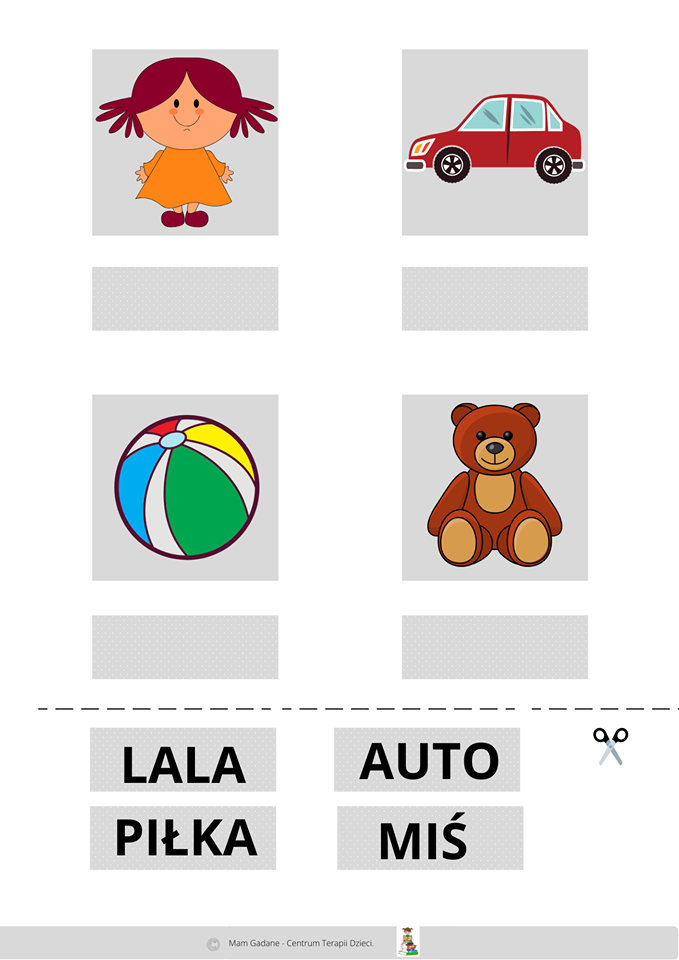 Wytnij i uzupełnij zgodnie ze wzorem:U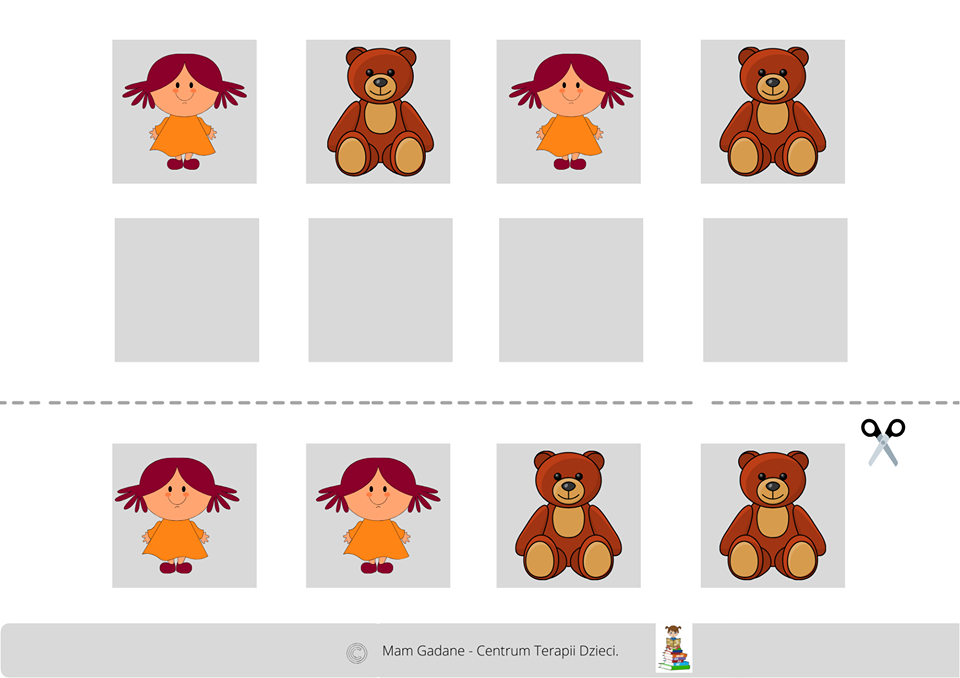 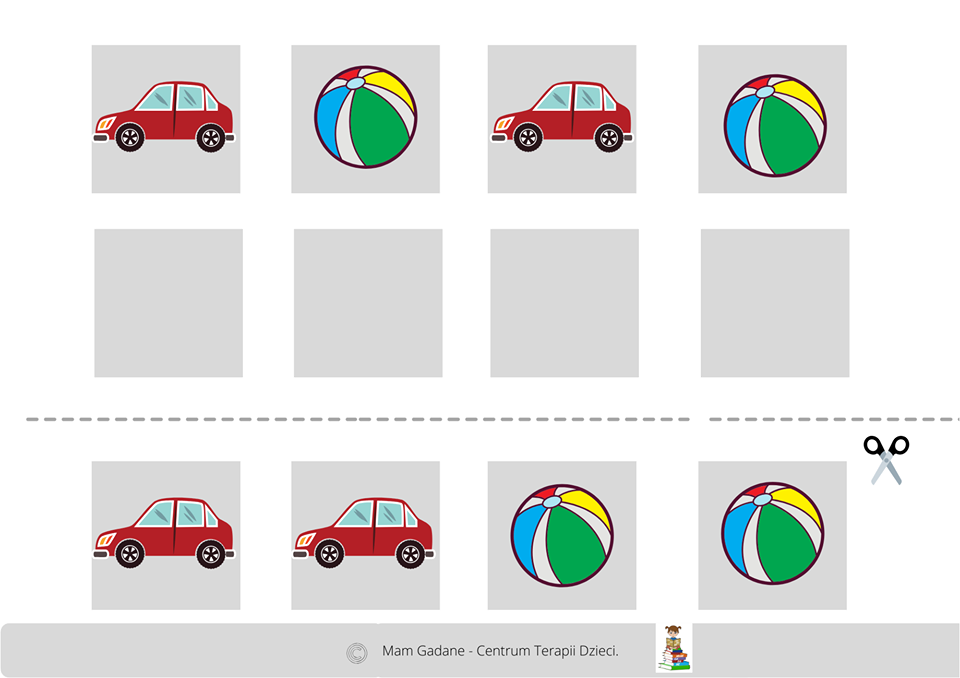 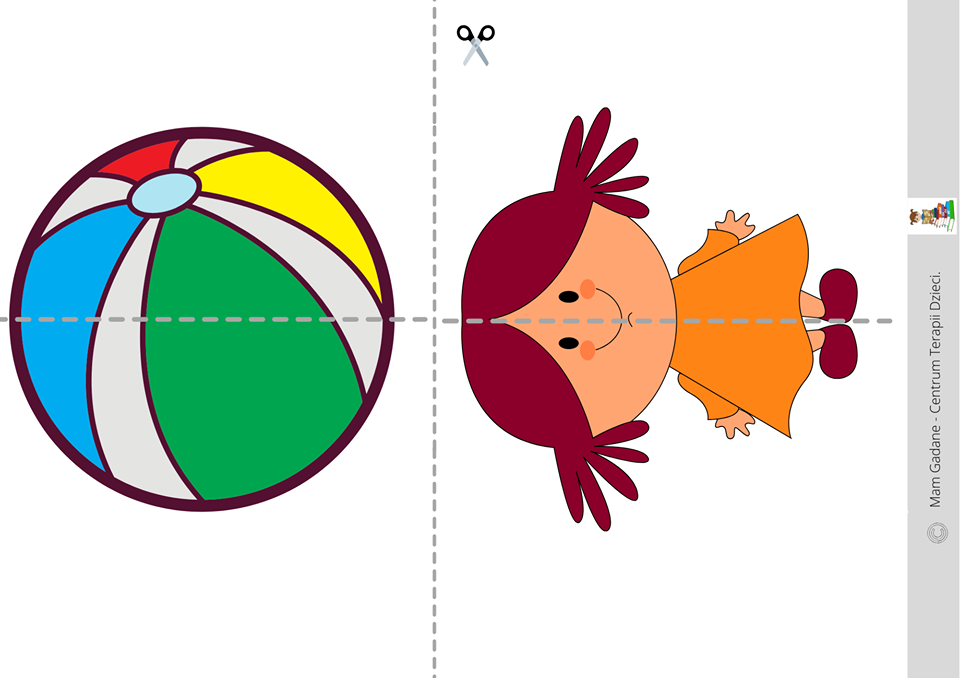 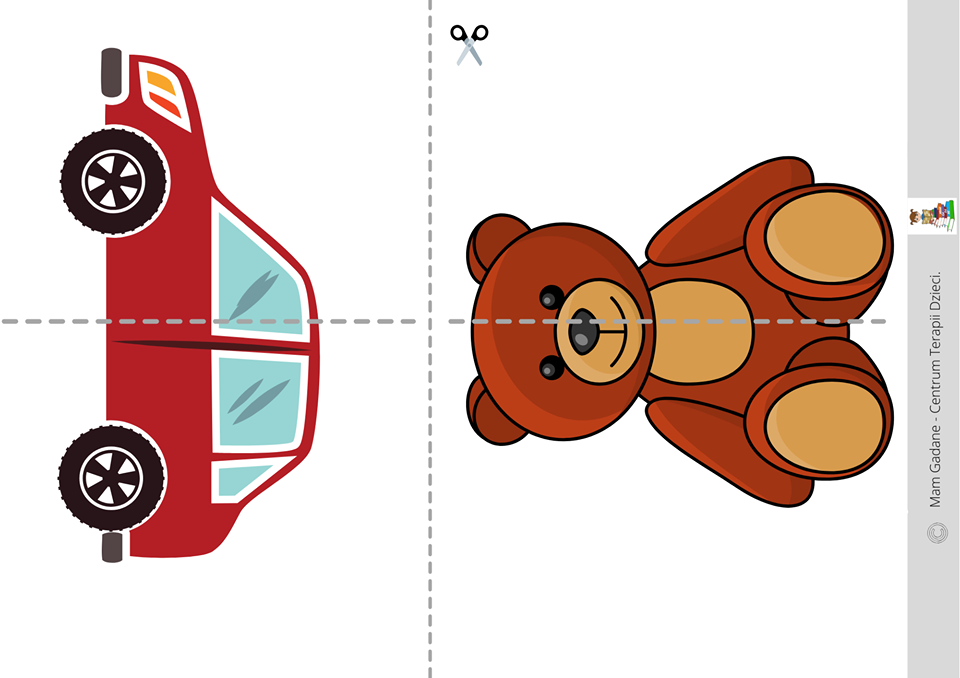 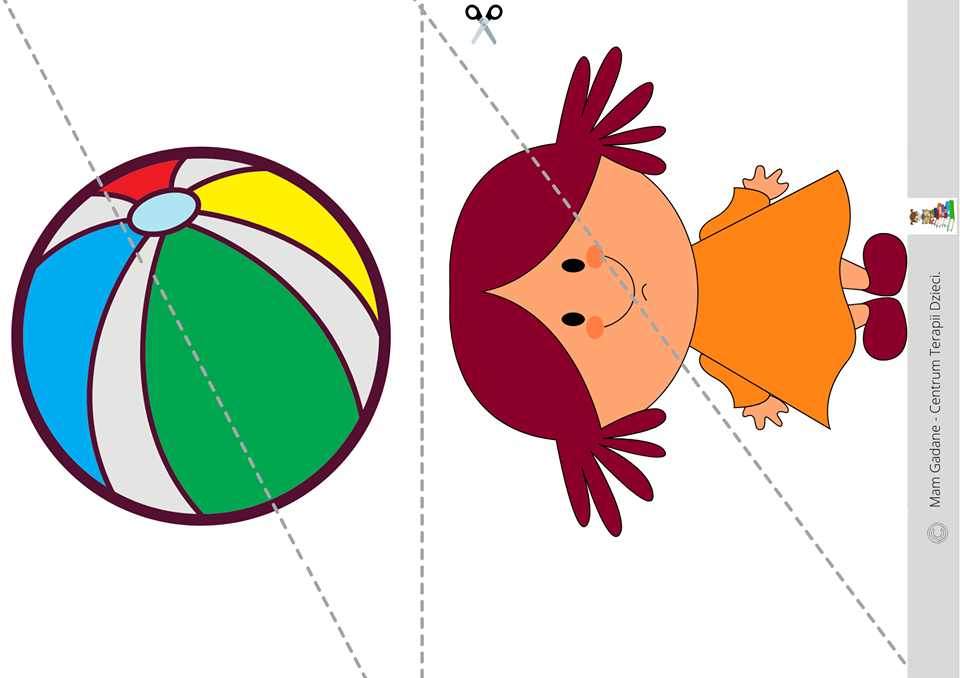 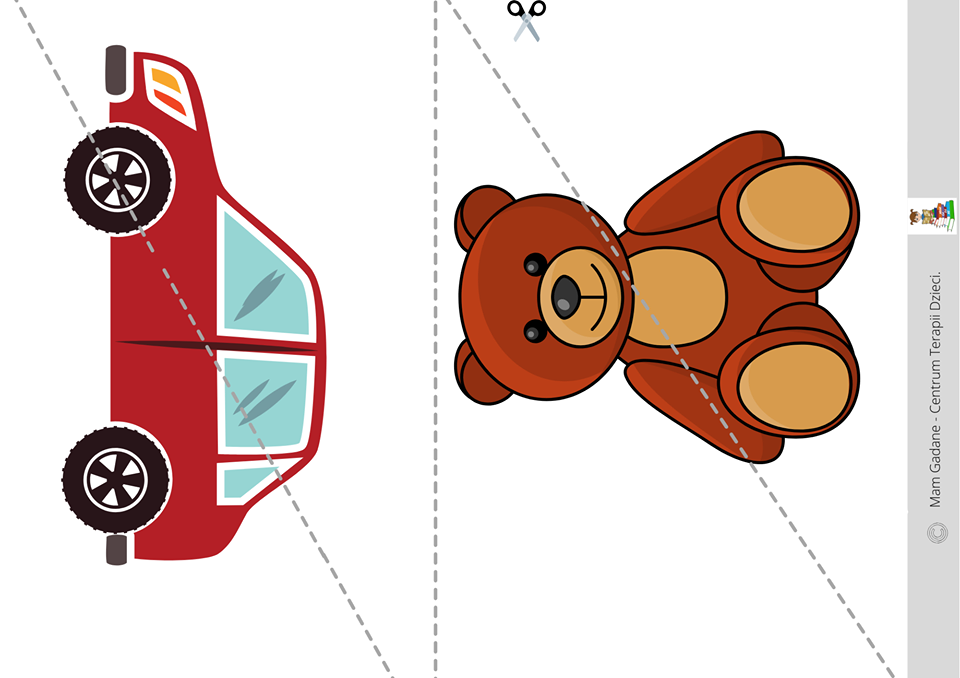 Przepisz wyraz, policz ile ma liter      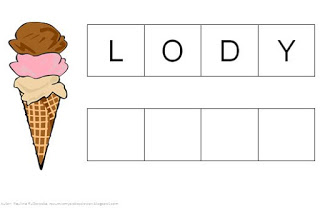 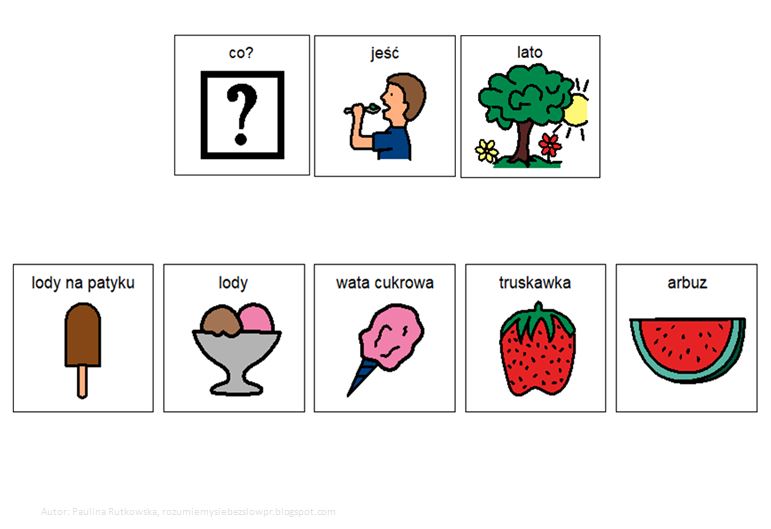 Wytnij i uzupełnij: 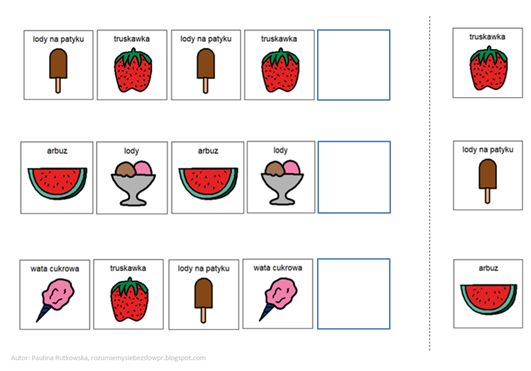 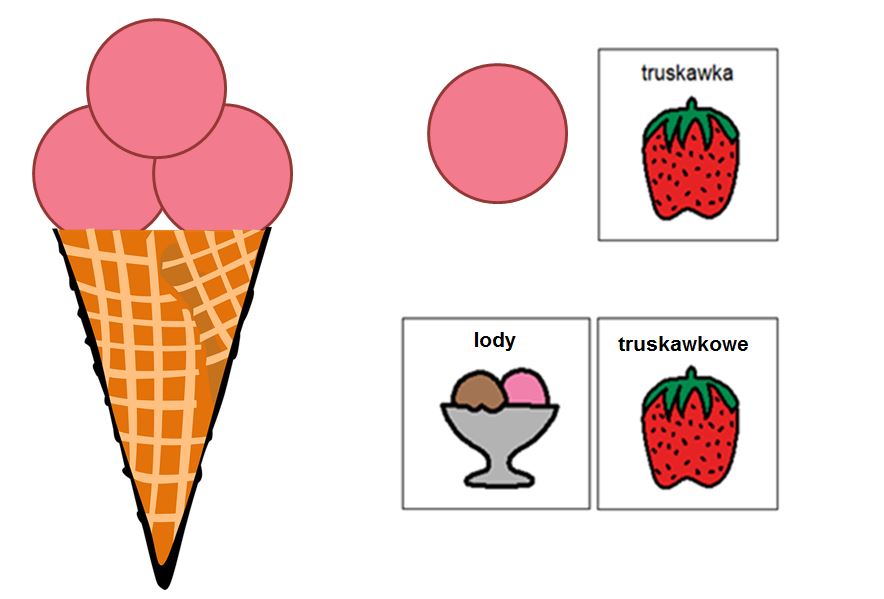 Narysuj po liniach i pokoloruj: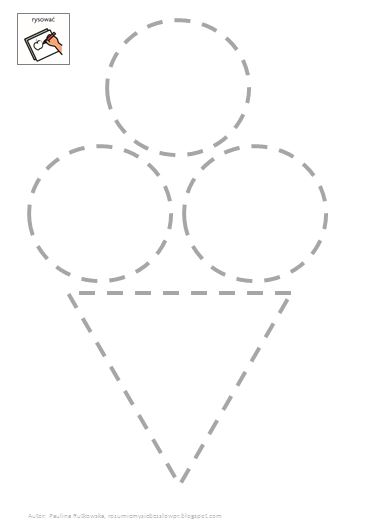 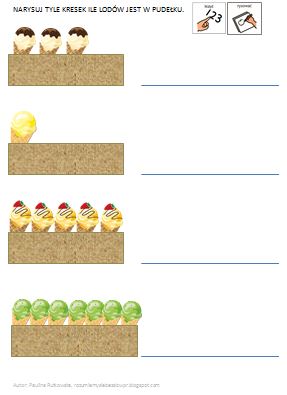 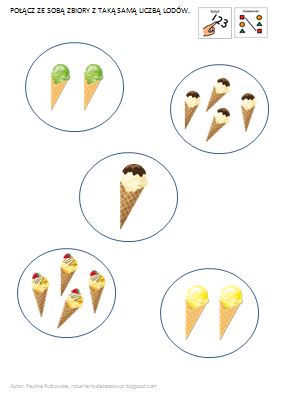 